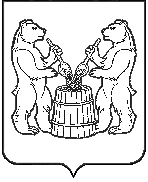 АДМИНИСТРАЦИЯ УСТЬЯНСКОГО МУНИЦИПАЛЬНОГО РАЙОНААРХАНГЕЛЬСКОЙ ОБЛАСТИПОСТАНОВЛЕНИЕот 30 мая  2022 года  №  1016рп. ОктябрьскийОб окончании отопительного периода 2021-2022 годовРуководствуясь пунктом 5 Правил предоставления коммунальных услуг собственникам и пользователям помещений в многоквартирных домах и жилых домов, утвержденных постановлением Правительства РФ от 6 мая 2011 года № 354, пунктом 11.7 Правил технической эксплуатации тепловых энергоустановок, утвержденных  Приказом Министерства энергетики РФ от 24 марта 2003 года № 115 и в связи с устойчивым повышением температуры наружного воздуха администрация Устьянского муниципального района Архангельской областиПОСТАНОВЛЯЕТ:1. Всем руководителям предприятий, организаций и учреждений муниципальных образований «Бестужевское», «Дмитриевское», «Илезское», «Киземское», «Лихачевское», «Лойгинское», «Малодорское», «Орловское», «Плосское», «Ростовско-Минское», «Синицкое», «Череновское», имеющих котельные, отапливающие жилищный фонд и объекты социальной сферы: 1.1 прекратить подачу тепловой энергии на нужды отопления с 00 часов 00 минут 30 мая  2022 года.1.1 приступить к выполнению технических мероприятий по подготовке объектов топливно-энергетического комплекса, жилищно-коммунального хозяйства и социальной сферы к отопительному периоду 2022-2023 годов.2. Разместить настоящее постановление на официальном сайте администрации Устьянского муниципального района.3. Контроль за исполнением настоящего постановления возложить на заместителя главы Устьянского муниципального района по строительству и муниципальному хозяйству Подпалова Михаила Ивановича. 4. Настоящее постановление вступает в силу со дня его подписания. Глава Устьянского муниципального района                                       С.А.Котлов        